4EME BROCANTE EN SALLE ORGANISEE PAR LES BROCANTEUSES SOLIDAIRES VETEMENTS - BROCANTE VAISSELLE PETITS MEUBLES BIBELOTS LIVRES BD JOUETS ETC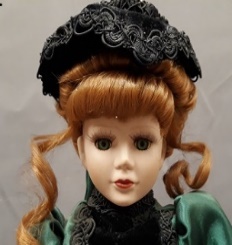 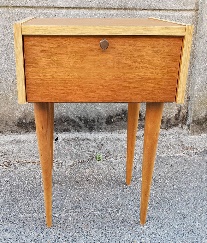 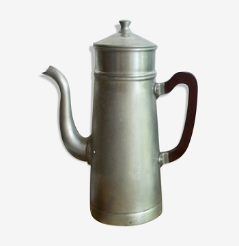 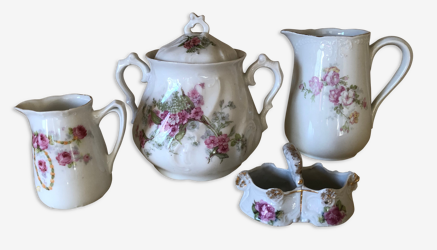 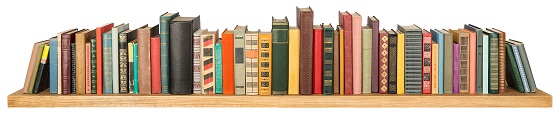 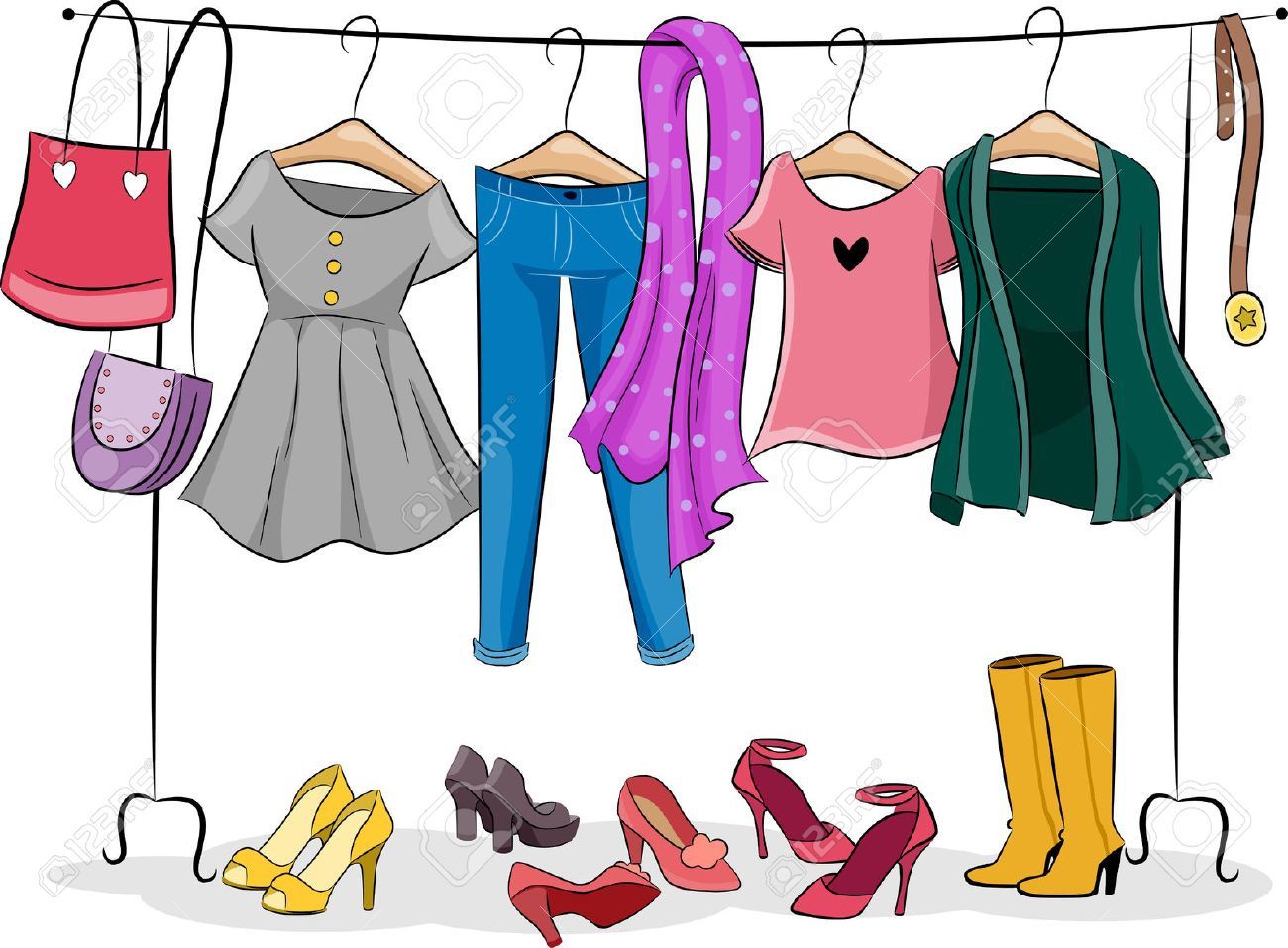 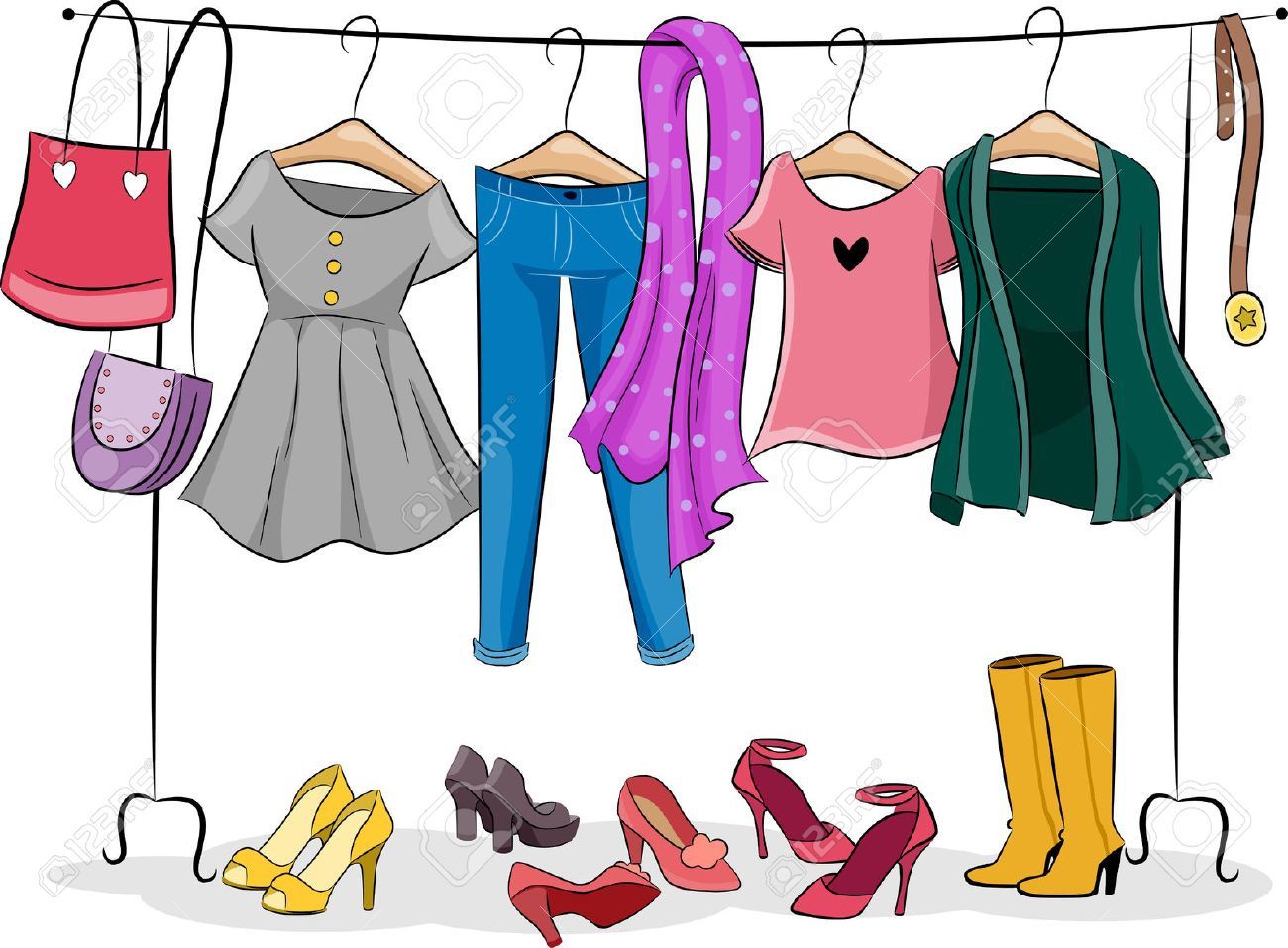 DIMANCHE 3 NOVEMBRE 2024	de 9h00 à 16h30 entrée libre et gratuite	  	3€50 le m - Boissons, petite restauration GRANDE SALLE CENTRE YVES MONTAND  60 RIBECOURTRENSEIGNEMENTS : NOUS SOMMES AU COMPLETles.brocanteuses.solidaires@gmail.com                     TEL 06 33 57 30 56 – 06 19 29 24 54         ipns